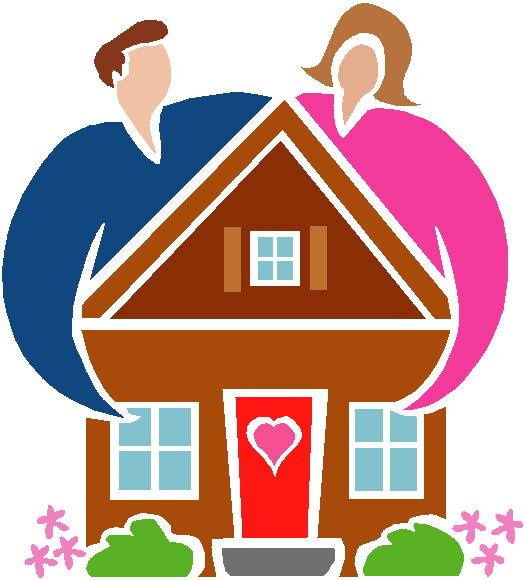 Ежемесячная газета выпускается на общественных началах и на добровольные взносы.   РАДУГА    ТАЛАНТОВ.
Во всех нас частичка Бога,
Есть во всех талант творить.
Он нам дан как дар в дорогу,
Чтобы легче было жить.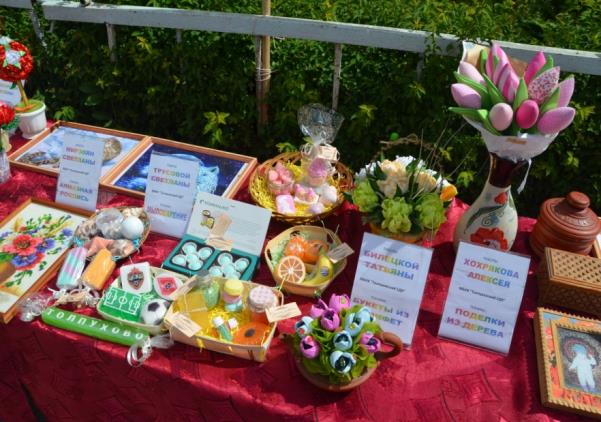    Оглянитесь вокруг – талант есть у всех, просто возможно, еще не все его открыли. А  талант   обязательно  нужно раскрыть.  И  сегодня мы попытаемся это сделать на нашем   празднике  под  названием  «Радуга талантов» .     Такими словами приветствовали  всех жителей и гостей  д.Толпухово постоянные ведущие всех мероприятий Галина Бочкина  и  Андрей Алексеев на празднике Дня деревни, который состоялся  10 июня  на площади МБУК "Толпуховский СДК".    Открыла праздник глава  поселения И.Е.Абрамова. В своих  приветственных  словах   она  поблагодарила всех  мастеров за их творчество  и по традиции, которая проходит ежегодно, поздравила Малышеву Е.А. с присвоением звания "Почетный житель деревни".     Толпуховское  поселение по праву можно назвать  Мастерляндией .  Здесь  живут мастера, умеющие делать  всё : плетеные корзины- (Афонин М.), биссероплетение -(Майорова Л.),резьба по дереву- (Хохряков А.),  картины из камня- (Кудинов О.), вязаные игрушки -(Кудинова Ю.), алмазная мозаика - (Мирзоян С.), мыловарение - (Трусова С.), 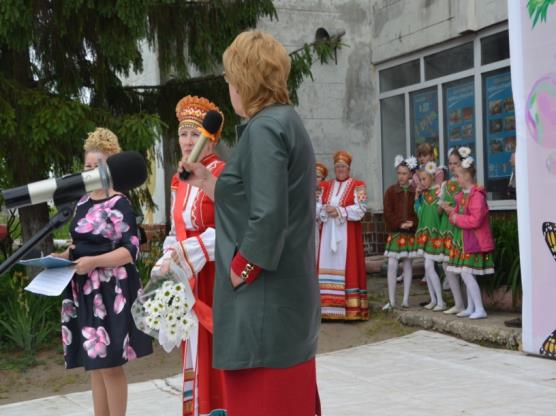         цветочные композиции из атласных лент- (Тихомирова С.) , букеты из конфет- (Билецкая Т.),вязание - (Кальникова О. и Малышева Е.) , вышивка крестом - (Просвирякова В. Сычева Н.), замки из конструктора - (Усанов А.), да всего и не перечислить. Каждый умелец был награжден  дипломом  и подарком.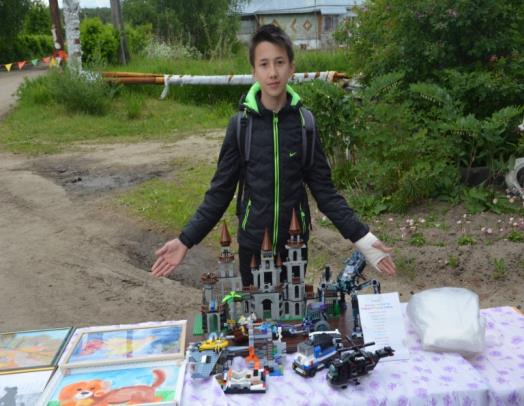 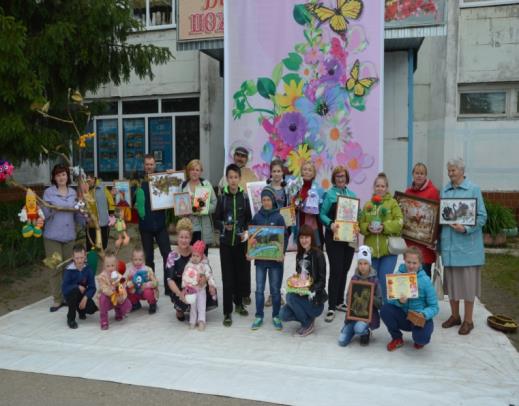               Мастеровой народ всегда славился трудолюбием. В старину все делали своими руками. Ремесло кормило человека, одевало и обувало его. Недаром русская пословица гласит: «Ремесло не коромысло – плеч не оттянет, а само прокормит».     Украшением праздника стали номера художественной самодеятельности  Дома культуры -  это вокальные и хореографические  ансамбли и конечно народный хор русской песни.  Аквагрим, катание на лошадях, игровая  поляна для детей, сладкая  поляна, шашлыки, сувениры, шашки - гиганты  - для каждого  на этом празднике нашлось развлечение по душе.   Завершился праздник  ночной дискотекой на площади ДК и выступлением  фаер- шоу , которое подарила всем жительница деревни  Светлана Трусова.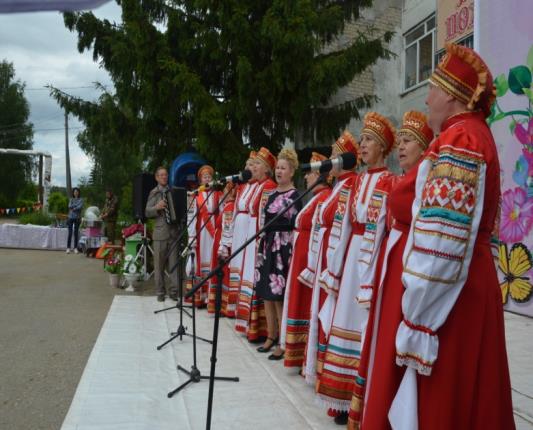 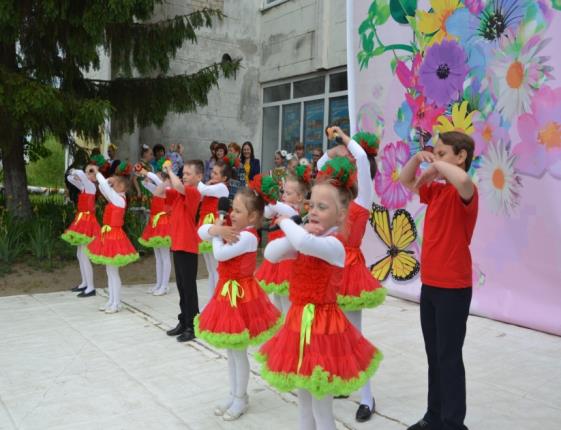 Ах, этот  миг, неповторимый....   Поздравление золотых юбиляров  супругов Тумановых Валентина  Андреевна  и Алексей  Яковлевич, которые  являются  членами  клуба  ветеранов "Березка",  на дому, прошло  весело и необычно. К ним прилетел Ангел- хранитель с подарком.  Супруги прошли семейную переаттестацию,  которая  позволила им получить  "Свидетельство о  браке", они прошли тестирование, и приятно было узнать, что они женились по любви, протестировали их на семейные  обязонности  и в финале  им  была подарена песня "Обручальное кольцо".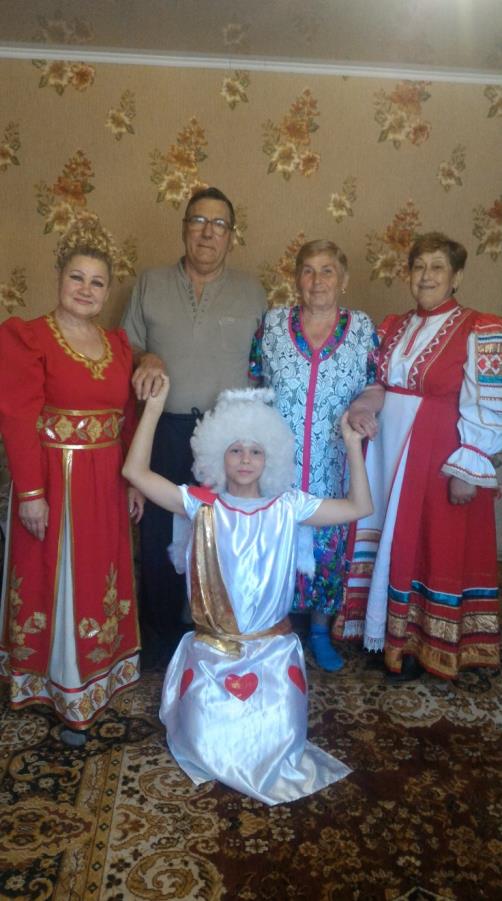 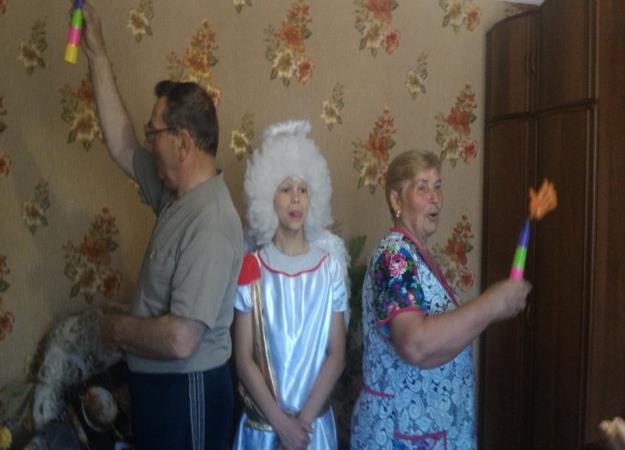 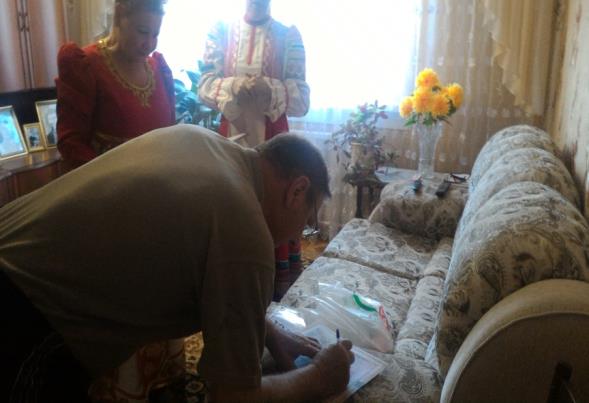 СОВЕТ   ВАМ  ДА  ЛЮБОВЬ!" ВМЕСТЕ  РАБОТАТЬ  ЗДОРОВО!"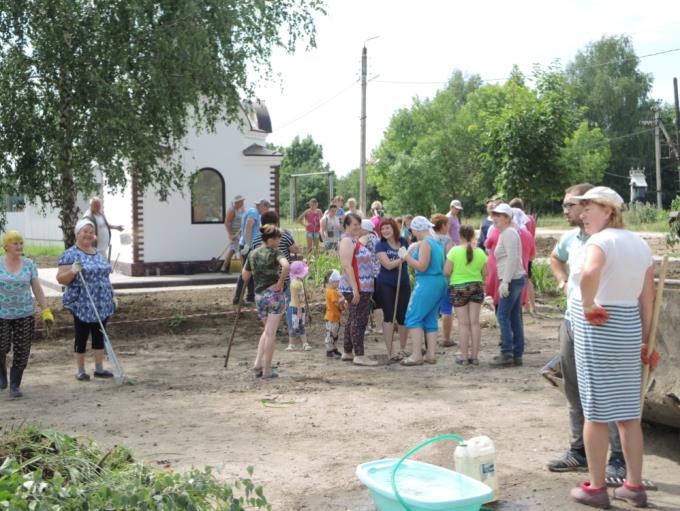         День молодежи очень интересный и захватывающий праздник. В этот день, как ни в какой другой, большое количество прекрасных юных девушек и молодых парней собираются в самых оживленных местах нашей  огромной  страны. Задорный смех слышен повсюду и улыбки сияют на лицах молодежи всех городов России в этот день. Просто огромное количество мероприятий проводится для развлечения отдыхающих в День Молодежи.   А в д.Толпухово   решили отметить этот день ударным  трудом.       30  июня   администрация  мо Толпуховское    при поддержке МБУК "Толпуховский СДК"  пригласили молодежь на благоустройство  зоны  отдыха  , где дети и взрослые смогут полноценно отдыхать  на  природе.      Субботник – положительная и одна из самых замечательных традиций в нашей стране. Она не только делает наши  места  чище, но и очень хорошо объединяет людей. Ведь мы не просто приходим и убираем какую-то определенную зону от мусора, грязи, или что-то высаживаем, например цветы или деревья. Это, конечно, главное, но важно и единение людей, пропаганда традиционных ценностей. Люди должны понимать, что чистый округ, чистая  деревня  – это заслуга каждого из  селян.      Ведь  чисто там, где люди живут не одним днем, а относятся к своему месту проживания как к малой родине. Поэтому  на субботниках проявляется истинное чувство патриотизма.     Это все равно что дома прибраться, сделать его краше и уютней. 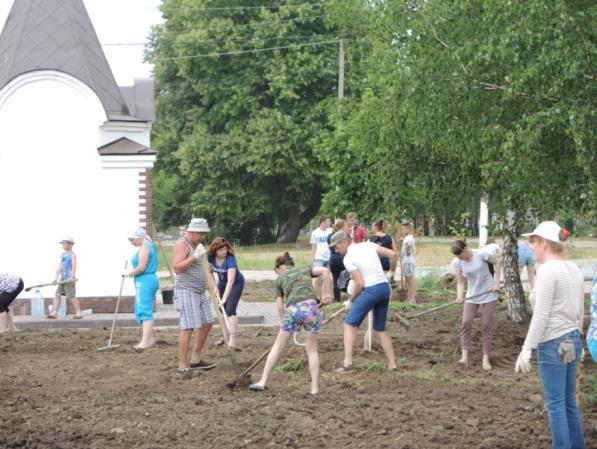       Таким домом для каждого из нас  является  наша  деревня Топухово, которая становится краше год от года. Огромную работу в этом направлении проводит глава поселения И.Е.Абрамова, которая на всех    субботниках присутствует лично.        Приятно было, помимо молодежи. увидеть с граблями и лопатами председателя совета ветеранов Ф.М.Панкратову, и ее соседей по дому. Активно трудились жильцы дома №9, №10. Слова благодарности хотелось бы сказать семье Салиховых , Кудиновых, Трифоновых, Билецких, Корнильевых, Сибиревых, Бебневых, Андрею Байкову  и его команде  активистов.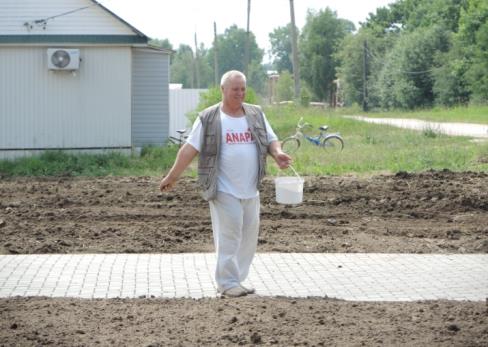     Молодежный   субботник стал первым рабочим днем и для трудового объединения "Непоседы", которое  вот  уже третий год  функционирует на базе МБУК "Толпуховский СДК".  Такие мероприятия нужны, и жители  деревни  с удовольствием принимают в них участие. Ведь в том, что наша  деревня  хорошеет   есть частичка труда каждого из нас.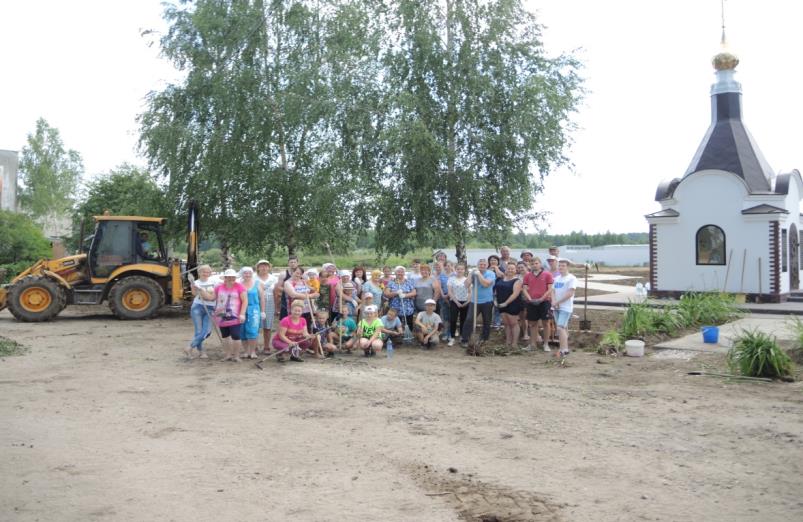 Действительно - вместе работать здорово!В газете используются материалы Интернет. Газета выпускается при поддержке Администрации Толпуховского поселения.
                                                               Выпуск  готовила Г.Э.Бочкина. Все материалы, которые Вы хотите разместить в газете, просим приносить в Дом культуры или  в библиотеку. Телефон для справок    8(49242) 5-75-38, 8-905-142-38-31 Газета  выходит в электронном виде, на официальном сайте Администрации Толпуховского сельского поселения:  